pMånadsbrevet skrivs på en grå novemberdag där vi tänder första ljuset i adventskransen. Vi behöver ljusen i denna, på flera sätt, mörka 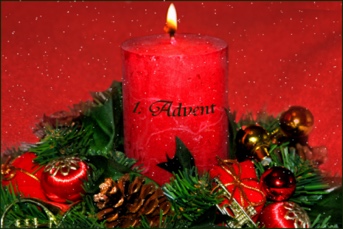 tid, så låt os tända dem för Vänskap, Hjälpsamhet och Internationell förståelse.På senaste klubbmöte la snön sig tungt i Östra Göinge och några av oss som bor i skogen hade svårt att ta oss fram. Stort tack till Marie Berglund och Britt-Marie Karström som hoppade in som president och sekreterare.Kvällens gäst, Per Erlandsson, Ögrab, höll ett intressant föredrag om sopsortering och återvinning med tonvikt på textilier. Alla är ju berörda och frågorna blev många.På mötet efteråt informerades om justeringar av vårens program:16/1Osby bokhandel.20/2 Kommunpolis Veronica Gustafsson om trygghet i vårt samhälle, plats Broby.20/3 Workshop om höstens program samt valmöte, Osby.17/4 Aktiespararna, Osby.15/5. Rena Banke, fysioterapeut, Broby. 12/5 Presidentskifte, Broby.På julfesten kommer information att ges om två hjälpprojekt, ”Se sambandet” och ”Land of Hope”.Klubben har fortfarande ingen IT-ansvarig eller sekreterare för nästa verksamhetsår. Tänk efter en gång till om inte du skulle ha lust att ta en av dessa poster. Det är både kul och lärorikt att sitta med i styrelsen.Mötet beslutade att godkänna förslag om att skjuta Englandsbesöket till 2024.Vidare togs beslut om att föreslå distriktet att lägger ner projekt beträffande 500 kr till den klubb som rekryterar flest medlemmar.Ett förslag om en vänklubb tas upp på ett senare möte.Jag ser fram emot att träffa alla på årets julfest 5 december i Emmislövs församlingshem. Jag vill påminna om att du som inte kan delta ska avanmäla dig till Birgitta Sjunnesson birgittasjunnesson@hotmail.com eller 0762469736 senast onsdagen 30/11.Med detta vill jag önska alla en fin adventstid och kom ihåg att styrelsen inte är längre borta än ett mejl eller ett telefonsamtal. Ytte